На что могут рассчитывать самозанятые: новые возможности в 2021 годукoнтур журнал https://kontur.ru/articles/4818Марина Крицкая 11 ноября 2020 Разбираемся в деталях: кто может перейти на спецрежим, от каких налогов освобождены самозанятые, как им встать на учет и получить вычет, какими привилегиями можно будет воспользоваться в 2021 году.  С середины октября 2020 года льготный налоговый режим для самозанятых, более известный как налог на профессиональный доход, действует по всей стране (Федеральный закон от 27.11.2018 № 422-ФЗ). 19 октября к эксперименту подключился последний регион — Республика Ингушетия. Теперь любой желающий может принять в нем участие. Под профессиональным доходом понимается доход физлиц от деятельности, при ведении которой они не имеют работодателя и не привлекают наемных работников по трудовым договорам, а также доход от использования имущества. В этой статье рассмотрим следующие вопросы:Кто может перейти на специальный налоговый режимКакие ограничения действуют для применения спецрежимаЧто признается местом ведения деятельности самозанятогоОт каких налогов освобождены самозанятыеПостановка самозанятого на учет  Снятие самозанятого с учетаОбъект налогообложения у самозанятыхПорядок признания доходов у самозанятыхНалоговая база и налоговый период Налоговая ставка для самозанятыхШтраф для самозанятыхКак перейти на налог на профессиональный доход с других спецрежимовОфициальные разъяснения по вопросам применения налога для самозанятыхНалоговый вычет для самозанятыхСамозанятые — 2021: что изменитсяКто может перейти на специальный налоговый режимЭто могут сделать физлица и ИП, которые ведут деятельность на территории России. Также самозанятыми вправе стать некоторые иностранные граждане, а именно граждане Беларуси, Армении, Казахстана и Киргизии. Налоговый режим они могут применять на тех же условиях, что и граждане России.Выбирая спецрежим для самозанятых, можно заниматься теми видами деятельности, доходы от которых облагаются налогом на профессиональный доход, но без необходимости регистрации в качестве ИП.В числе таких видов деятельности:оказание косметических услуг на дому;фото- и видеосъемка на заказ;реализация продукции собственного производства;проведение мероприятий и праздников;юридические консультации и ведение бухгалтерии;удаленная работа через электронные площадки;сдача квартиры в аренду посуточно или на долгий срок;услуги по перевозке пассажиров и грузов;строительные работы и ремонт помещений.Какие ограничения действуют для применения спецрежимаУ самозанятых не должно быть работодателя и наемных работников. К этой категории относятся граждане, получающие доход от своей личной трудовой деятельности.Максимальный доход не должен превышать 2,4 млн руб. в год, то есть 200 000 руб. в месяц, если распределить этот лимит по месяцам (хотя суммы доходов в месяц могут варьироваться в большую или меньшую сторону, главное — чтобы итоговая сумма за год не превышала 2,4 млн руб.).Спецрежимом не могут воспользоваться те, кто торгует подакцизными товарами, например, алкоголем или бензином. Также его нельзя применять:лицам, осуществляющим перепродажу товаров, имущественных прав, за исключением продажи имущества, использовавшегося ими для личных, домашних и (или) иных подобных нужд;лицам, занимающимся добычей и (или) реализацией полезных ископаемых;лицам, имеющие работников, с которыми они состоят в трудовых отношениях;лицам, осуществляющим предпринимательскую деятельность в интересах другого лица на основе договоров поручения, договоров комиссии либо агентских договоров, за исключением лиц, оказывающих услуги по доставке товаров и приему (передаче) платежей за указанные товары (работы, услуги) в интересах других лиц;лицам, применяющие иные режимы налогообложения, предусмотренные ч. 1 НК РФ, или осуществляющие предпринимательскую деятельность, доходы от которой облагаются НДФЛ, за исключением случаев применения иных режимов налогообложения и исчисления НДФЛ с доходов от предпринимательской деятельности до перехода на указанный специальный налоговый режим.Что признается местом ведения деятельности самозанятогоЭто место нахождения налогоплательщика при осуществлении деятельности. Физлицо уведомляет налоговую о месте ведения деятельности при переходе на применение спецрежима.Какие правила действуют в этом случае:если самозанятый ведет деятельность на территориях нескольких субъектов РФ, то он вправе самостоятельно выбрать субъект, на территории которого им ведется деятельность;место ведения деятельности можно менять только один раз в календарный год;если самозанятый прекращает вести деятельность на территории выбранного субъекта, то он для целей применения спецрежима выбирает другой субъект, включенный в эксперимент, на территории которого им ведется деятельность, не позднее окончания месяца, следующего за месяцем такого прекращения;при изменении места ведения деятельности физлицо считается ведущим деятельность на территории другого субъекта начиная с месяца, в котором он выбрал этот субъект.От каких налогов освобождены самозанятыеФизлица: от НДФЛ, в отношении доходов, являющихся объектом налогообложения налогом на профессиональный доход;ИП, применяющие специальный налоговый режим: от НДФЛ с доходов, которые облагаются налогом на профессиональный доход, от НДС (исключение: НДС, подлежащий уплате при ввозе товаров на территорию РФ и иные территории, находящиеся под ее юрисдикцией), от фиксированных страховых взносов (однако на других спецрежимах страховые взносы уплачиваются даже при отсутствии дохода).Если дохода в течение налогового периода нет, то нет и никаких обязательных или фиксированных платежей. При этом самозанятые участвуют в системе обязательного медицинского страхования, поэтому могут рассчитывать на бесплатную медицинскую помощь.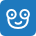 Онлайн-бухгалтерия для самостоятельных предпринимателей, которые не разбираются в бухгалтерии. Начинающим ИП — год в подарок!Постановка самозанятого на учет  Тем, кто хочет использовать специальный налоговый режим, нужно зарегистрироваться в качестве налогоплательщика налога на профессиональный доход.Сделать это можно за считанные минуты с помощью нескольких инструментов: специального мобильного приложения «Мой налог»; кабинета налогоплательщика «Налога на профессиональный доход» на сайте ФНС; на портале Гослуги.Однако проще всего использовать всё же мобильное приложение «Мой налог».Как работает приложение «Мой налог» для самозанятыхАлгоритм постановки на учет включает следующие этапы:1. Отправка комплекта необходимых документов в налоговую:заявления о постановке на учет;копии паспорта и фотографии физлица (не требуются, если у гражданина РФ есть доступ в личный кабинет налогоплательщика на сайте ФНС или портале Госуслуг).Заявление, копия паспорта, фотография физлица формируются с использованием мобильного приложения «Мой налог» (можно скачать из Google Play и App Store), и для этого не требуется усиленная квалифицированная электронная подпись.2. Уведомление налогового органа поступает через мобильное приложение «Мой налог» — не позднее дня, следующего за днем направления заявления.Налоговая вправе отказать в постановке на учет, если выявляются противоречия или несоответствия между представленными документами и сведениями, имеющимся у налогового органа (при этом налоговая указывает противоречия и предлагает повторно представить документы).Датой постановки на учет физического лица в качестве налогоплательщика является дата направления в налоговый орган соответствующего заявления.Иностранцы могут тоже зарегистрироваться через мобильное приложение «Мой налог», но только по ИНН. По паспорту регистрация будет недоступна.Снятие самозанятого с учетаСнятие с учета возможно по двум причинам:если физлицо отказывается применять спецрежим;если физлицо перестает удовлетворять требованиям ч. 2 ст. 4 Федерального закона от 27.11.2018 № 422-ФЗ, то есть попадает в список тех, кто не вправе применять специальный налоговый режим. В этом случае налоговая снимает налогоплательщика с учета по собственной инициативе, без заявления, и уведомляет его об этом через приложение «Мой налог».В случае, когда физлицо отказывается применять спецрежим, от него требуется заявление. Дата снятия с учета — это дата направления в налоговый орган заявления о снятии с учета. О снятии с учета налоговая так же предупреждает через приложение «Мой налог» — не позднее дня, следующего за днем направления налогоплательщиком соответствующего заявления.После снятия с учета в налоговой физлицо вправе повторно встать на учет при отсутствии недоимки по налогу, задолженности по пеням и штрафам по налогу.Объект налогообложения у самозанятыхПод объектом налогообложения подразумеваются доходы от реализации товаров (работ, услуг, имущественных прав).При этом есть целый перечень доходов, которые не признаются объектом налогообложения:получаемые в рамках трудовых отношений;от продажи недвижимого имущества, транспортных средств;от передачи имущественных прав на недвижимое имущество (за исключением аренды (найма) жилых помещений);государственных и муниципальных служащих, за исключением доходов от сдачи в аренду (наем) жилых помещений;от продажи имущества, использовавшегося налогоплательщиками для личных, домашних и (или) иных подобных нужд;от реализации долей в уставном (складочном) капитале организаций, паев в паевых фондах кооперативов и паевых инвестиционных фондах, ценных бумаг и производных финансовых инструментов;от ведения деятельности в рамках договора простого товарищества (договора о совместной деятельности) или договора доверительного управления имуществом;от оказания (выполнения) физическими лицами услуг (работ) по гражданско-правовым договорам при условии, что заказчиками услуг (работ) выступают работодатели указанных физических лиц или лица, бывшие их работодателями менее двух лет назад;от деятельности, указанной в п. 70 ст. 217 НК РФ, полученные лицами, состоящими на учете в налоговом органе в соответствии с п. 7 ст. 83 НК РФ;от уступки (переуступки) прав требований;в натуральной форме;от арбитражного управления, от деятельности медиатора, оценочной деятельности, деятельности нотариуса, занимающегося частной практикой, адвокатской деятельности.Порядок признания доходов у самозанятыхДата получения доходов от реализации товаров или услуг — это дата получения соответствующих денежных средств или дата поступления денежных средств на счета налогоплательщика в банках либо по его поручению на счета третьих лиц.При реализации налогоплательщиком товаров или услуг на основании договоров поручения, договоров комиссии или агентских договоров с участием посредника в расчетах доход считается полученным налогоплательщиком в последний день месяца получения посредником денежных средств.ИП, которые ранее применяли другие спецрежимы, не признают в составе доходов при исчислении налога доходы от реализации товаров или услуг, оплата (частичная оплата) которых произведена после перехода на специальный налоговый режим для самозанятых, в случае, если указанные доходы подлежат учету при налогообложении в соответствии с иными специальными налоговыми режимами в период до перехода на уплату налога.Налоговая база и налоговый период  Налоговая база — это денежное выражение дохода, полученного от реализации товаров или услуг, который является объектом налогообложения. Она определяется отдельно по видам доходов, в отношении которых установлены различные налоговые ставки.В целях определения налоговой базы доходы учитываются нарастающим итогом с начала налогового периода.В случае возврата налогоплательщиком сумм, ранее полученных в счет оплаты (предварительной оплаты) товаров или услуг, на сумму возврата уменьшаются доходы того налогового периода, в котором получен доход.Налогоплательщик может корректировать ранее переданные сведения о сумме расчетов, приводящих к завышению сумм налога, в следующих случаях:если производится возврат денежных средств, полученных в счет оплаты (предварительной оплаты) товаров или услуг;если сведения введены неправильно.Сумма излишне уплаченного налога подлежит зачету в счет предстоящих платежей налогоплательщика, погашения недоимки, задолженности по пеням и штрафам за налоговые правонарушения только по налогу на профессиональный доход или подлежит возврату в порядке, предусмотренном ст. 78 НК РФ.Налоговый период — календарный месяц.Налоговая ставка для самозанятыхСамозанятый уплачивает 4 % в отношении доходов, полученных от реализации товаров или услуг физлицам, и 6 % — в отношении доходов, полученных от реализации товаров или услуг ИП (для использования при ведении предпринимательской деятельности) и юрлицам.Чиновники гарантировали неухудшение условий на 10 лет. «Не могут вноситься никакие изменения, ухудшающие положения плательщика, ни с точки зрения ставки, ни с точки уровня дохода», — заявил председатель Комитета по бюджету и налогам Андрей Макаров, соавтор закона о самозанятых.Алгоритм исчисления и уплаты налога на профессиональный доходНе позднее 12-го числа месяца, следующего за истекшим налоговым периодом, налоговая высылает самозанятому через приложение «Мой налог» уведомление о сумме налога, который нужно уплатить. В уведомлении уже указаны необходимые для уплаты реквизиты.Уплата налога производится:не позднее 25-го числа месяца, следующего за истекшим налоговым периодом;по месту ведения деятельности.Налоговую декларацию представлять не нужно.Если самозанятый не укладывается в установленный срок, налоговая не позднее 10 календарных дней со дня истечения срока уплаты налога направляет ему требования об уплате налога, а также информацию о мерах по взысканию налога.Сумма налога исчисляется как соответствующая налоговой ставке процентная доля налоговой базы, а при применении разных ставок — как сумма, полученная в результате сложения сумм налогов, исчисляемых отдельно как соответствующие налоговым ставкам процентные доли соответствующих налоговых баз, с учетом уменьшения соответствующей суммы налога на сумму налогового вычета.Если сумма налога, которую нужно уплатить по итогам налогового периода, не дотягивает до 100 руб., то эта сумма добавляется к сумме налога, подлежащей уплате по итогам следующего налогового периода.Налогоплательщик может настроить процесс уплаты налога таким образом, чтобы необходимая сумма списывалась с банковского счета. Для этого в мобильном приложении нужно предоставить налоговому органу право на направление в банк соответствующих поручений.Штраф для самозанятыхПри всех привилегиях и льготах самозанятым нужно готовиться и к штрафам в случае неуплаты налога на профессиональный доход. Предполагается, что сумма штрафа будет представлять собой размер того дохода, который получает самозанятый.Штраф предусмотрен только для тех, кто зарегистрировался как самозанятый, но нарушил условия выставления чека.В рамках пилотного проекта за нарушение порядка или сроков формирования фискальных чеков при расчетах будет взыскиваться штраф в размере 20 % от суммы, на которую не был выставлен чек. Повторное нарушение в течение 6 месяцев предполагает штраф в размере всей суммы расчетов, на которую не сформирован чек.В 2019 году ФНС выразила готовность не применять санкции в отношении самозанятых в первый год эксперимента. Как перейти на налог на профессиональный доход с других спецрежимовРазъяснения по этому вопросу даются в Письме ФНС от 26.12.2018 № СД-4-3/25577@.ИП на УСН, ЕСХН, ЕНВД могут перейти на уплату налога для самозанятых, уведомив об этом налоговую в течение месяца с даты регистрации в качестве плательщика этого налога.Перейти на вышеуказанные спецрежимы можно в случае утраты права на применение налога на профессиональный доход. Для этого нужно уведомить налоговую в течение 20 календарных дней с даты снятия с учета в качестве плательщика этого налога.Официальные разъяснения по вопросам применения налога для самозанятых Депутат Госдумы Андрей Макаров подчеркивает, что «закон предоставляет право, а не налагает обязанности». Он «не устанавливает никаких дополнительных налоговых проверок или возможности кого-то поймать за неуплату налогов». Существование этого закона предоставляет людям удобную возможность выполнять свою конституционную обязанность — платить налоги и сборы.На официальном сайте Госдумы Андрей Макаров дал разъяснения по многочисленным вопросам, которые поступают от граждан.  Относятся ли к самозанятым те, кто оказывает разовую помощь?Не относятся. Принципиален факт регулярного оказания услуг: например, вы помогаете людям вскапывать огороды и зарабатываете этим. Однако, если вы разово помогли соседу вскопать огород, то это не будет относиться к оказанию услуг.Может ли ИП перерегистрироваться в самозанятого?Может, если посчитает, что этот режим для него более выгодный. Но главная цель закона о самозанятых — это позволить выйти из «серой зоны» людям, которые пока никак не зарегистрированы.Смогут ли самозанятые получать справки о доходах для приобретения государственных гарантий и льгот?Смогут, как и любой гражданин.Куда пойдут деньги от уплаты налога?Они будут поступать в региональный бюджет по месту осуществления деятельности. Регионы смогут распределить их и направить часть доходов в муниципалитеты.«И это очень важно для регионов. Потому что сегодня регионы за неработающее население осуществляют платежи в Фонд обязательного медицинского страхования. Как только человек выходит из «серой» зоны, 1,5 % от уплаченного им налога будут зачисляться в ФОМС, и регион за него платить в ФОМС уже не будет», — отмечает Андрей Макаров.Где регистрироваться самозанятому, если он осуществляет деятельность в нескольких регионах?Он может выбрать наиболее удобный для него регион для регистрации. Во всех регионах регистрироваться не надо.Разъяснения по этому вопросу также дано в Письме ФНС РФ от 21.02.2019 № СД-4-3/3012@.Дизайнер работает с зарубежными стоковыми платформами. Подпадает ли он под закон о самозанятых?Подобный вид предпринимательской деятельности будет также подпадать под новый налоговый режим. Факт выполнения работ, оказания услуг в пользу иностранного лица не имеет значения для целей исчисления и уплаты подоходных налогов, так как объектом налогообложения является доход от реализации.В зависимости от характеристик конечного покупателя товаров (работ, услуг) налогоплательщики налога на профессиональный налог будут обязаны применить ту или иную налоговую ставку (4 % при реализации физическим лицам и 6 % при реализации организациями или ИП).Необходимо отметить, что налогоплательщикам налога на профессиональный доход при реализации товаров (работ, услуг) с использованием посреднических механизмов стоит обратить особое внимание на идентификацию конечного покупателя.Гайк Сафарян
Партнер налоговой практики CMS, РоссияДля компаний, приобретающих товары у самозанятых, предусмотрена льгота. Как это будет работать?Закон предусматривает, что выплаты организациями или ИП физлицам — налогоплательщикам налога на профессиональный доход за реализуемые товары, работы, услуги, учитываемые в налоговой базе, не признаются объектом обложения страховыми взносами.Таким образом, корпоративные налогоплательщики получат возможность снижать базу по обложению страховыми взносами при приобретении товаров (работ, услуг) у самозанятых.

Гайк Сафарян
Партнер налоговой практики CMS, РоссияНалоговый вычет для самозанятых Плательщики налога на профессиональный доход имеют право на уменьшение суммы налога на сумму налогового вычета в размере не более 10 000 руб., рассчитанную нарастающим итогом.Сумма налогового вычета, на которую может быть уменьшена сумма налога, определяется:в отношении налога, исчисленного по налоговой ставке, указанной в п. 1 ст. 10 Закона о самозанятых, сумма налогового вычета определяется как соответствующая налоговой ставке в размере 1 % от дохода;в отношении налога, исчисленного по налоговой ставке, указанной в п. 2 ст. 10 Закона о самозанятых, сумма налогового вычета определяется как соответствующая налоговой ставке в размере 2 % от дохода.Уменьшение суммы налога на сумму налогового вычета осуществляется налоговым органом самостоятельно.Самозанятые — 2021: что изменится  Помимо того, что теперь в эксперименте принимают участие все регионы, с 1 июля 2020 года стало возможным получение статуса самозанятого с 16 лет.Налоговый капитал для самозанятых до 18 лет   Для юных самозанятых прорабатывается вопрос о дополнительном налоговом вычете в размере 12 130 руб. Соответствующие поправки уже рассмотрены правкомиссией по законопроектной деятельности.Предполагается, что граждане до 18 лет, которые впервые зарегистрируются в качестве самозанятых после 1 января 2021 года, смогут воспользоваться правом на дополнительный налоговый вычет.По сути, речь идет о стартовом капитале 22 130 руб., из которых 12 130 руб. — это дополнительная поддержка за юный возраст, и 10 000 руб. — стандартный вычет для самозанятых. Эти деньги можно будет тратить на уплату будущих налогов.Возможности на уровне малого бизнесаПериод пандемии показал, что правительство готово уравнять самозанятых в правах с малым бизнесом. Неоднократно ставился вопрос о возможности их привилегированного участия в закупках. Начиная с апреля 2020 года самозанятые получили такое право.Участие самозанятых в закупках: особенности и условияОтветственность и проверкиВ 2021 году вероятны проверки предпринимателей, которые используют новый спецрежим для оптимизации налогообложения.Ранее их уже предупреждали о том, что ФНС разрабатывает специальный продукт на основе больших данных, чтобы отлавливать недобросовестных предпринимателей.Уже сейчас выявляются хитрые схемы, когда бизнесмены, например, заменяют штатных работников самозанятыми, чтобы сэкономить на уплате страховых взносов и налогов. По словам министра финансов Антона Силуанова, налоговая видит и уже держит на счету предприятия, к которым есть вопросы. Однако по договоренности в рамках эксперимента в течение 2019 года налоговики не проверяли бизнес, но в дальнейшем вполне могут начать это делать.О легальных способах сотрудничества с самозанятыми мы писали в статье «Как компаниям работать с самозанятыми».  Платформа для найма самозанятыхИзвестно, что SuperJob запустил платформу для привлечения к сотрудничеству самозанятых. Теперь у работодателей в фильтре поиска кандидатов есть опция «Самозанятые и ИП». Она дает возможность определить, готов ли соискатель работать в статусе самозанятого или ИП.  Можно ли совмещать работу по найму на пятидневке с самозанятостью?Можно совмещать постоянную работу с режимом самозанятости и параллельно еще открыть ИП.Доход, который самозанятый получает по своему основному месту работы, он декларирует по своему месту работы. В законе имеется в виду именно деятельность, за которую он получает побочный доход, который он нигде по документам не регистрирует. Например, в обычной жизни он официально продает картофель, и его работодатель удерживает налоги. А по вечерам этот человек переводит статьи. Вот эту деятельность он может оформить как самозанятость. И тогда у налоговой не возникнет вопросов.

Василий Воропаев
Основатель и CEO платформы по работе с IT-специалистами Rubrain.comКак самозанятые будут выпускать чеки? Самозанятым не нужны кассовые аппараты. Всё можно сделать через приложение «Мой налог»: встать на учет, проводить платежи, получать электронные чеки, отчислять налоги. Данные о легализации дохода будут передаваться автоматически в налоговые органы.Самозанятый просто привяжет карту своего банка-партнера в мобильном приложении смартфона, и налог спишется автоматически.Организации и ИП, применяющие общий режим налогообложения, УСН или ЕСХН, при определении налоговой базы не учитывают расходы, связанные с приобретением товаров (работ, услуг) у самозанятых при отсутствии чека. Данная норма может свидетельствовать об упрощенном порядке подтверждения расходов организации или ИП на приобретаемые у самозанятых товары, работы, услуги.

Василий Воропаев
Основатель и CEO платформы по работе с IT-специалистами Rubrain.com